ANEXO 1
1.- DATOS GENERALES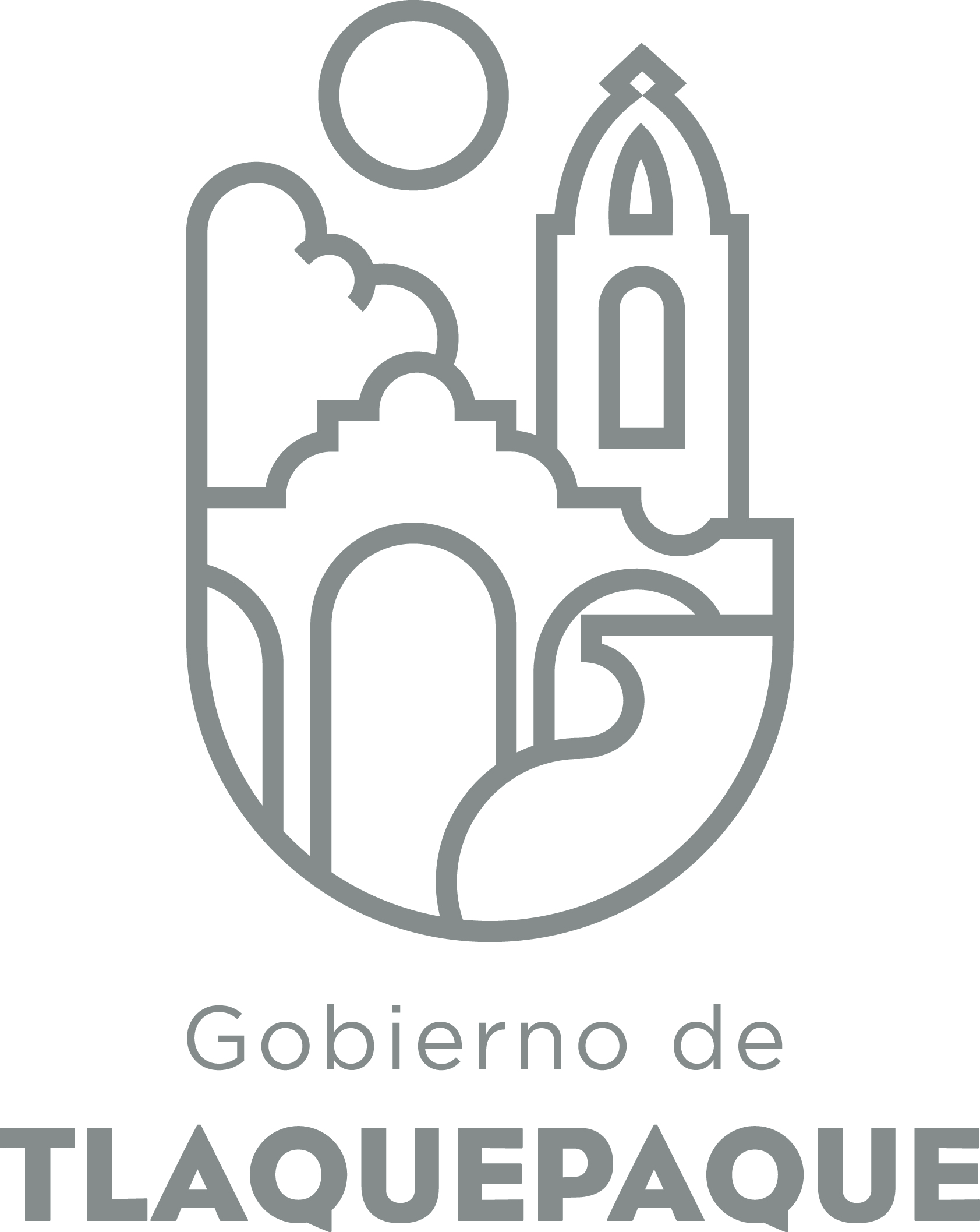 ANEXO 22.- OPERACIÓN DE LA PROPUESTAElaborado por: DGPP / PP / PLVDIRECCIÓN GENERAL DE POLÍTICAS PÚBLICASCARATULA PARA LA ELABORACIÓN DE PROYECTOS.A)Nombre del programa/proyecto/servicio/campañaA)Nombre del programa/proyecto/servicio/campañaA)Nombre del programa/proyecto/servicio/campañaA)Nombre del programa/proyecto/servicio/campaña Sistema para el seguimiento en la ejecución de acuerdos del pleno del Ayuntamiento de San Pedro Tlaquepaque  Sistema para el seguimiento en la ejecución de acuerdos del pleno del Ayuntamiento de San Pedro Tlaquepaque  Sistema para el seguimiento en la ejecución de acuerdos del pleno del Ayuntamiento de San Pedro Tlaquepaque  Sistema para el seguimiento en la ejecución de acuerdos del pleno del Ayuntamiento de San Pedro Tlaquepaque  Sistema para el seguimiento en la ejecución de acuerdos del pleno del Ayuntamiento de San Pedro Tlaquepaque  Sistema para el seguimiento en la ejecución de acuerdos del pleno del Ayuntamiento de San Pedro Tlaquepaque EjeEjeB) Dirección o Área ResponsableB) Dirección o Área ResponsableB) Dirección o Área ResponsableB) Dirección o Área ResponsableDirección de Integración, Dictaminación, Actas y Acuerdos.Dirección de Integración, Dictaminación, Actas y Acuerdos.Dirección de Integración, Dictaminación, Actas y Acuerdos.Dirección de Integración, Dictaminación, Actas y Acuerdos.Dirección de Integración, Dictaminación, Actas y Acuerdos.Dirección de Integración, Dictaminación, Actas y Acuerdos.EstrategiaEstrategiaC)  Problemática que atiende la propuestaC)  Problemática que atiende la propuestaC)  Problemática que atiende la propuestaC)  Problemática que atiende la propuestaEl proceso deficiente de consulta y seguimiento de los acuerdos El proceso deficiente de consulta y seguimiento de los acuerdos El proceso deficiente de consulta y seguimiento de los acuerdos El proceso deficiente de consulta y seguimiento de los acuerdos El proceso deficiente de consulta y seguimiento de los acuerdos El proceso deficiente de consulta y seguimiento de los acuerdos C)  Problemática que atiende la propuestaC)  Problemática que atiende la propuestaC)  Problemática que atiende la propuestaC)  Problemática que atiende la propuestaEl proceso deficiente de consulta y seguimiento de los acuerdos El proceso deficiente de consulta y seguimiento de los acuerdos El proceso deficiente de consulta y seguimiento de los acuerdos El proceso deficiente de consulta y seguimiento de los acuerdos El proceso deficiente de consulta y seguimiento de los acuerdos El proceso deficiente de consulta y seguimiento de los acuerdos No. de PP EspecialNo. de PP EspecialD) Ubicación Geográfica / Cobertura  de ColoniasD) Ubicación Geográfica / Cobertura  de ColoniasD) Ubicación Geográfica / Cobertura  de ColoniasD) Ubicación Geográfica / Cobertura  de ColoniasMunicipio de Tlaquepaque Municipio de Tlaquepaque Municipio de Tlaquepaque Municipio de Tlaquepaque Municipio de Tlaquepaque Municipio de Tlaquepaque  Indicador ASE Indicador ASED) Ubicación Geográfica / Cobertura  de ColoniasD) Ubicación Geográfica / Cobertura  de ColoniasD) Ubicación Geográfica / Cobertura  de ColoniasD) Ubicación Geográfica / Cobertura  de ColoniasMunicipio de Tlaquepaque Municipio de Tlaquepaque Municipio de Tlaquepaque Municipio de Tlaquepaque Municipio de Tlaquepaque Municipio de Tlaquepaque ZAPZAPE) Nombre del Enlace o ResponsableE) Nombre del Enlace o ResponsableE) Nombre del Enlace o ResponsableE) Nombre del Enlace o ResponsableDirector: Mtra. Eiko Yoma Kiu Tenorio Acosta Enlace:Carolina Jiménez Estrella                               actasyacuerdostlaq@gmail.comTel. 1057-6314Director: Mtra. Eiko Yoma Kiu Tenorio Acosta Enlace:Carolina Jiménez Estrella                               actasyacuerdostlaq@gmail.comTel. 1057-6314Director: Mtra. Eiko Yoma Kiu Tenorio Acosta Enlace:Carolina Jiménez Estrella                               actasyacuerdostlaq@gmail.comTel. 1057-6314Director: Mtra. Eiko Yoma Kiu Tenorio Acosta Enlace:Carolina Jiménez Estrella                               actasyacuerdostlaq@gmail.comTel. 1057-6314Director: Mtra. Eiko Yoma Kiu Tenorio Acosta Enlace:Carolina Jiménez Estrella                               actasyacuerdostlaq@gmail.comTel. 1057-6314Director: Mtra. Eiko Yoma Kiu Tenorio Acosta Enlace:Carolina Jiménez Estrella                               actasyacuerdostlaq@gmail.comTel. 1057-6314Vinc al PNDVinc al PNDF) Objetivo específicoF) Objetivo específicoF) Objetivo específicoF) Objetivo específicoSistematizar un proceso que permita la coordinación ,  seguimiento y conocimiento del cumplimiento oportuno a los acuerdos tomados por el Pleno del Ayuntamiento de San Pedro Tlaquepaque Sistematizar un proceso que permita la coordinación ,  seguimiento y conocimiento del cumplimiento oportuno a los acuerdos tomados por el Pleno del Ayuntamiento de San Pedro Tlaquepaque Sistematizar un proceso que permita la coordinación ,  seguimiento y conocimiento del cumplimiento oportuno a los acuerdos tomados por el Pleno del Ayuntamiento de San Pedro Tlaquepaque Sistematizar un proceso que permita la coordinación ,  seguimiento y conocimiento del cumplimiento oportuno a los acuerdos tomados por el Pleno del Ayuntamiento de San Pedro Tlaquepaque Sistematizar un proceso que permita la coordinación ,  seguimiento y conocimiento del cumplimiento oportuno a los acuerdos tomados por el Pleno del Ayuntamiento de San Pedro Tlaquepaque Sistematizar un proceso que permita la coordinación ,  seguimiento y conocimiento del cumplimiento oportuno a los acuerdos tomados por el Pleno del Ayuntamiento de San Pedro Tlaquepaque Vinc al PEDVinc al PEDF) Objetivo específicoF) Objetivo específicoF) Objetivo específicoF) Objetivo específicoSistematizar un proceso que permita la coordinación ,  seguimiento y conocimiento del cumplimiento oportuno a los acuerdos tomados por el Pleno del Ayuntamiento de San Pedro Tlaquepaque Sistematizar un proceso que permita la coordinación ,  seguimiento y conocimiento del cumplimiento oportuno a los acuerdos tomados por el Pleno del Ayuntamiento de San Pedro Tlaquepaque Sistematizar un proceso que permita la coordinación ,  seguimiento y conocimiento del cumplimiento oportuno a los acuerdos tomados por el Pleno del Ayuntamiento de San Pedro Tlaquepaque Sistematizar un proceso que permita la coordinación ,  seguimiento y conocimiento del cumplimiento oportuno a los acuerdos tomados por el Pleno del Ayuntamiento de San Pedro Tlaquepaque Sistematizar un proceso que permita la coordinación ,  seguimiento y conocimiento del cumplimiento oportuno a los acuerdos tomados por el Pleno del Ayuntamiento de San Pedro Tlaquepaque Sistematizar un proceso que permita la coordinación ,  seguimiento y conocimiento del cumplimiento oportuno a los acuerdos tomados por el Pleno del Ayuntamiento de San Pedro Tlaquepaque Vinc al PMetDVinc al PMetDG) Perfil de la población atendida o beneficiariosG) Perfil de la población atendida o beneficiariosG) Perfil de la población atendida o beneficiariosG) Perfil de la población atendida o beneficiariosÁreas administrativas del Ayuntamiento de San Pedro TlaquepaqueÁreas administrativas del Ayuntamiento de San Pedro TlaquepaqueÁreas administrativas del Ayuntamiento de San Pedro TlaquepaqueÁreas administrativas del Ayuntamiento de San Pedro TlaquepaqueÁreas administrativas del Ayuntamiento de San Pedro TlaquepaqueÁreas administrativas del Ayuntamiento de San Pedro TlaquepaqueÁreas administrativas del Ayuntamiento de San Pedro TlaquepaqueÁreas administrativas del Ayuntamiento de San Pedro TlaquepaqueÁreas administrativas del Ayuntamiento de San Pedro TlaquepaqueÁreas administrativas del Ayuntamiento de San Pedro TlaquepaqueH) Tipo de propuestaH) Tipo de propuestaH) Tipo de propuestaH) Tipo de propuestaH) Tipo de propuestaJ) No de BeneficiariosJ) No de BeneficiariosK) Fecha de Inicio Julio 2017K) Fecha de Inicio Julio 2017K) Fecha de Inicio Julio 2017Fecha de CierreFecha de CierreFecha de CierreFecha de CierreProgramaCampañaServicioProyectoProyectoHombresMujeresServicio permanenteServicio permanenteServicio permanente  Servicio permanente   Servicio permanente   Servicio permanente   Servicio permanente      *FedEdoMpioxxxxI) Monto total estimadoI) Monto total estimadoI) Monto total estimadoFuente de financiamientoFuente de financiamiento     *A)Actividades a realizar para la obtención del producto esperado Actualización de la plataformaVinculación con las áreas correspondientesActualización de los indicadores correspondiente a los puntos de acuerdo (seguimiento, proceso)Actualización de la plataformaVinculación con las áreas correspondientesActualización de los indicadores correspondiente a los puntos de acuerdo (seguimiento, proceso)Actualización de la plataformaVinculación con las áreas correspondientesActualización de los indicadores correspondiente a los puntos de acuerdo (seguimiento, proceso)Actualización de la plataformaVinculación con las áreas correspondientesActualización de los indicadores correspondiente a los puntos de acuerdo (seguimiento, proceso)Actualización de la plataformaVinculación con las áreas correspondientesActualización de los indicadores correspondiente a los puntos de acuerdo (seguimiento, proceso)Actualización de la plataformaVinculación con las áreas correspondientesActualización de los indicadores correspondiente a los puntos de acuerdo (seguimiento, proceso)Actualización de la plataformaVinculación con las áreas correspondientesActualización de los indicadores correspondiente a los puntos de acuerdo (seguimiento, proceso)Actualización de la plataformaVinculación con las áreas correspondientesActualización de los indicadores correspondiente a los puntos de acuerdo (seguimiento, proceso)Actualización de la plataformaVinculación con las áreas correspondientesActualización de los indicadores correspondiente a los puntos de acuerdo (seguimiento, proceso)Actualización de la plataformaVinculación con las áreas correspondientesActualización de los indicadores correspondiente a los puntos de acuerdo (seguimiento, proceso)Actualización de la plataformaVinculación con las áreas correspondientesActualización de los indicadores correspondiente a los puntos de acuerdo (seguimiento, proceso)Actualización de la plataformaVinculación con las áreas correspondientesActualización de los indicadores correspondiente a los puntos de acuerdo (seguimiento, proceso)Actualización de la plataformaVinculación con las áreas correspondientesActualización de los indicadores correspondiente a los puntos de acuerdo (seguimiento, proceso)Actualización de la plataformaVinculación con las áreas correspondientesActualización de los indicadores correspondiente a los puntos de acuerdo (seguimiento, proceso)Actualización de la plataformaVinculación con las áreas correspondientesActualización de los indicadores correspondiente a los puntos de acuerdo (seguimiento, proceso)Actualización de la plataformaVinculación con las áreas correspondientesActualización de los indicadores correspondiente a los puntos de acuerdo (seguimiento, proceso)B) Principal producto esperado (base para el establecimiento de metas)Plataforma que permita coordinar y conocer del  cumplimiento oportuno a los acuerdos del Pleno. Plataforma que permita coordinar y conocer del  cumplimiento oportuno a los acuerdos del Pleno. Plataforma que permita coordinar y conocer del  cumplimiento oportuno a los acuerdos del Pleno. Plataforma que permita coordinar y conocer del  cumplimiento oportuno a los acuerdos del Pleno. Plataforma que permita coordinar y conocer del  cumplimiento oportuno a los acuerdos del Pleno. Plataforma que permita coordinar y conocer del  cumplimiento oportuno a los acuerdos del Pleno. Plataforma que permita coordinar y conocer del  cumplimiento oportuno a los acuerdos del Pleno. Plataforma que permita coordinar y conocer del  cumplimiento oportuno a los acuerdos del Pleno. Plataforma que permita coordinar y conocer del  cumplimiento oportuno a los acuerdos del Pleno. Plataforma que permita coordinar y conocer del  cumplimiento oportuno a los acuerdos del Pleno. Plataforma que permita coordinar y conocer del  cumplimiento oportuno a los acuerdos del Pleno. Plataforma que permita coordinar y conocer del  cumplimiento oportuno a los acuerdos del Pleno. Plataforma que permita coordinar y conocer del  cumplimiento oportuno a los acuerdos del Pleno. Plataforma que permita coordinar y conocer del  cumplimiento oportuno a los acuerdos del Pleno. Plataforma que permita coordinar y conocer del  cumplimiento oportuno a los acuerdos del Pleno. Plataforma que permita coordinar y conocer del  cumplimiento oportuno a los acuerdos del Pleno. Indicador de Resultados vinculado al PMD según Línea de Acción Indicador vinculado a los Objetivos de Desarrollo Sostenible AlcanceCorto PlazoCorto PlazoCorto PlazoCorto PlazoMediano PlazoMediano PlazoMediano PlazoMediano PlazoMediano PlazoMediano PlazoMediano PlazoLargo PlazoLargo PlazoLargo PlazoLargo PlazoLargo PlazoAlcance*****C) Valor Inicial de la MetaValor final de la MetaValor final de la MetaValor final de la MetaValor final de la MetaValor final de la MetaValor final de la MetaValor final de la MetaPlataformaSeguimiento y cumplimiento oportuno de los puntos de acuerdo Seguimiento y cumplimiento oportuno de los puntos de acuerdo Seguimiento y cumplimiento oportuno de los puntos de acuerdo Seguimiento y cumplimiento oportuno de los puntos de acuerdo Seguimiento y cumplimiento oportuno de los puntos de acuerdo Seguimiento y cumplimiento oportuno de los puntos de acuerdo Seguimiento y cumplimiento oportuno de los puntos de acuerdo Clave de presupuesto determinada en Finanzas para la etiquetación de recursosClave de presupuesto determinada en Finanzas para la etiquetación de recursosClave de presupuesto determinada en Finanzas para la etiquetación de recursosClave de presupuesto determinada en Finanzas para la etiquetación de recursosClave de presupuesto determinada en Finanzas para la etiquetación de recursosClave de presupuesto determinada en Finanzas para la etiquetación de recursosClave de presupuesto determinada en Finanzas para la etiquetación de recursosClave de presupuesto determinada en Finanzas para la etiquetación de recursosCronograma Anual  de ActividadesCronograma Anual  de ActividadesCronograma Anual  de ActividadesCronograma Anual  de ActividadesCronograma Anual  de ActividadesCronograma Anual  de ActividadesCronograma Anual  de ActividadesCronograma Anual  de ActividadesCronograma Anual  de ActividadesCronograma Anual  de ActividadesCronograma Anual  de ActividadesCronograma Anual  de ActividadesCronograma Anual  de ActividadesCronograma Anual  de ActividadesCronograma Anual  de ActividadesCronograma Anual  de ActividadesCronograma Anual  de ActividadesD) Actividades a realizar para la obtención del producto esperado D) Actividades a realizar para la obtención del producto esperado ENEFEBMARMARABRMAYMAYJUNJULAGSSEPSEPOCTNOVDICActualización de la plataformaVinculación con las áreas correspondientesActualización de la plataformaVinculación con las áreas correspondientes***************Actualización de los indicadores correspondiente a los puntos de acuerdo (seguimiento, proceso)Actualización de los indicadores correspondiente a los puntos de acuerdo (seguimiento, proceso)***************